TODAY’S DATE: _______________________   FIRST DAY OF ATTENDANDCE: ______________________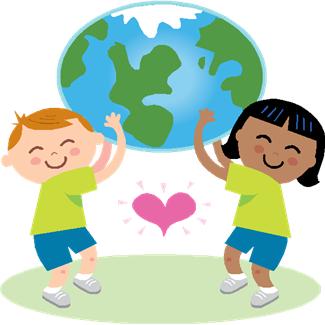 Mother’s Day OutEnrollment Agreement2019 - 2020NAME OF CHILD: ______________________________________Nickname (if applicable): __________________PARENTS NAME: __________________________________________ PHONE: _____________________________PARENTS NAME: __________________________________________ PHONE: _____________________________E-MAIL: ________________________________________________CHILD’S AGE&D.O.B:____________________Mailing Address: ______________________________________	City_____________________ Zip_____________								 
I agree to enroll my child in the First United Methodist Church’s Mother’s Day Out Program.  I understand that the hours of operation are from 8:30 am – 2:30 pm on Tuesday and Thursday.  Half-days will be from 8:30 am – 12:30 am.I agree to pay all fees and charges for services regardless of my child’s attendance. Payments are due the first of every month; payments will be considered late after the 10th of the month. If payments are not received by the last day of the month your child’s spot will be given to a family on the wait list. We accept the following payment methods: Cash, Check, and Online through fumcclovis.net. If you choose to utilize our online payment method you must add an additional $4.00 to cover processing fees for each payment.   The program will begin Tuesday, August 20th and end on Thursday, May 14th.  We will follow the Clovis School calendar for holidays, and any other closings. I also understand that any change in the fee schedule will require the completion of a new agreement.Late fees will be charged at the rate of $1.75 per minute per child for children picked up after 2:30 pm.  When withdrawing my child from the program, I will give a two week notice to the Director or pay two weeks minimum fees. A $50.00 supply fee will be invoiced on the August invoice.SnacksThe program will provide a daily balanced snack. If your child has a severe allergy to foods please notify the director for special accommodations, and or exemption. The infant room will be required to provide their own snacks.In order to reserve a spot in the Mother’s Day Out Program, there is a $35.00 non-refundable registration fee per child.MONTHLY FEES FOR THE TUESDAY AND/OR THURSDAY SCHEDULE:Please initial and circle the desired and/or option________	I agree to pay the fees for ½ day Tuesday AND/OR 1.2 day Thursday schedule(s) as stated 		above.__________	I agree to pay the fees for Tuesday AND/OR Thursday schedule as stated above.August will be billed as a full month and no payment will be due in May. December will be prorated as follows:DATE: _______________________	PARENT SIGNATURE: ______________________________________In the event of an illness or accident which requires immediate medical treatment at a time when a parent cannot be located, the Director will attempt to call persons listed for emergency contact.  I give my permission for the Director or other personnel designated by the Director the right to request emergency service immediately and/or emergency transportation for my child                                                                        I will NOT hold  responsible.  This is done with the understanding that every attempt will have been made to contact the parents, the child’s physician, and other persons listed for emergency contact.DATE: _______________________	PARENT SIGNATURE: ______________________________________In order for our staff to give any kind of medication, we need signed permission from parent and written directions about when and how much medication to administer.  Please secure the proper form which needs to be signed by the doctor, when leaving medication for your child.  ALL CHILDRENS’ MEDICATIONS MUST BE LABELED AND BROUGHT IN ITS ORIGINAL CONTAINER, WHICH SHALL INCLUDE THE NAME OF THE CHILD, DOSAGE, AND THE HOURS WHEN THE MEDICATION SHOULD BE GIVEN. New Mexico Licensing requires parents to acknowledge daily, any sunscreen ointment or other over-the-counter medications given to your child. Your signature when you sign your child out is your acknowledgement that you are aware of any medications that were given or applied. DATE: _______________________	PARENT SIGNATURE: ______________________________________DISCIPLINE:	Means training that teaches one to obey rules and control one’s behavior. It is an ongoing process with children and for maximum learning to occur, immediate and consistent reinforcement is important. We encourage self-control and responsibility for one’s own actions. Respect for each other, self, peers, and authority is taught with love and consistency. However, there are occasions when a child creates a situation which infringes upon the rights of the other children and the provider. The child needs to know that you, as a parent, support us as the authority while the child is in our care. DATE: _______________________	PARENT SIGNATURE: ______________________________________I understand that First United Methodist Church MDO Program has a late fee policy.  This policy will only affect me if, I pick up my child after 12:30 am/ 2:30 pm.  I understand late fees will be charged at the rate of $1.75 per minute per child.I agree to honor the enrollment for the 2018-2019 MDO Program.  When withdrawing my child from the program, I will give a two week notice to the Director.DATE: _______________________	PARENT SIGNATURE: ______________________________________I give/do not give the First United Methodist Church permission to use my child’s picture for FUMC Mother’s Day Out uses. The intended use of the pictures is to virtually display the activities of FUMC Mother’s Day Out to enrolled families, and church members. Pictures will not be captioned with children’s names. DATE: _______________________	PARENT SIGNATURE: ______________________________________MDO POLICY AND HANDBOOK AGREEMENTI have digitally read, and understand the First UMC Child Care Program Policies Handbook for Mother’s Day Out. The Handbook can be accessed on fumcclovis.net under the childcare ministries tab. I have read the policy statement and I agree to abide by the FUMC Child Care Program Policies Handbook for Mother’s Day Out.  I understand that it is my responsibility to notify the First United Methodist Church if my child is ill and will not be in attendance.  DATE: _______________________	PARENT SIGNATURE: ______________________________________We welcome our parents anytime to participate in our programs and be a part of our activities. We know communication is Everything between teacher and parent. We will make ourselves available to parents who would like to drop-in or need to have a conference with the teachers or Mother’s Day Out Director. We ask that if you have a question or concern please bring it to us. We can’t solve a problem if we don’t know about it. We can be reached at (575) 763-8969, or by e-mail at childcare@fumcclovis.net. Your comments are always welcomed. Please respect us enough to talk to the Director rather than to others about a complaint or problem you may have. Taking to any form of social media to “bash” the school or any employee will be grounds for expulsion.DATE: _______________________	PARENT SIGNATURE: ______________________________________ALL AREAS OF THIS FORM MUST BE FILLED OUT. DO NOT LEAVE ANYTHING BLANK.Child Admission FormFirst United Methodist Church - Mother’s Day Out1501 Sycamore St., Clovis, NM. 88101 - 575.763.8969__________________________			___________________________First Day of Attendance					Last Day of Attendance_________________________________________________            _____________________________Child’s Name: Last, First, MI.				                    Birth Date  	Sex: ❐ Male ❐ Female____________________________________________   ____________________ _________ ________  Street Address			       			City	  		   State 	         Zip____________________________________________________________________________________Parent / Guardian Information:_________________________________ ______________________________ ____________________Father’s Name				  Place of Business  		            Business/Cell Phone_________________________________ ______________________________ ____________________Mother’s Name				  Place of Business 		            Business/Cell Phone____________________________________________________________________________________Emergency Information:____________________________________________________________________________ ❐ NoneAllergies:____________________________________________________________________________ ❐ NoneSignificant Medical Information or Special Needs:______________________________ ____________________     I give permission for EmergencyPhysician 			         Phone______________________________ ___________________       Medical: Transportation: ❐Yes ❐ NOHospital 			         Phone                                                          Treatment: ❐Yes ❐ No____________________________________________________________________________________Name two (2) Local Emergency Contacts (other than parents or guardians):_________________________________ _________________________ _________________________Name					   Address			 Phone_________________________________ _________________________ _________________________Name					   Address			 PhoneAt the end of the day or during any day my child may be released to the person or persons that have legal custody or the following persons:1.________________________________________      2._______________________________________3.________________________________________      4._____________________________________________________________________________________________________________________________Signature of Parent or Guardian:				     DateRevised 8/19…If any of the following fields are not applicable please leave blank…   Something that helps calm my child when they are sad or upset: ___________________________________________________________________________________________________________________________________________________________________________________________________________People who are special to my child:  ____________________________________________________________________________________________________________________________________________________________________________________________________________________________________________Pets, Toys, or Hobbies my child enjoys: _________________________________________________________________________________________________________________________________________________________________________________________________________________________________________My Child Is Allergic to: ____________________________________________________________________________________________________________________________________________________________________________________________________________________________________________________My child is currently taking these following medications. If the FUMC staff will be administering certain medications during the day please fill out a “Request for Administration of Medications” We are only permitted to give prescribed medications if they are in their original container with prescription intact:__________________________________________________________________________________________________________________________________________________________________________________Are there any behaviors and special techniques that we need to know for your child.  As a staff we want to strive to create a healthy environment for every child:  _____________________________________________________________________________________________________________________________________________________________________________________________________________________________________________________________________________________________________________________________________________________________________________________________Child's AgeScheduleTuition: 1 Day Per WeekTuition: 2 Days Per Week9 - 15 months1/2 day ONLY (8:30 - 11:30)$65.00 per month$115.00 per month15 - 24 months1/2 day  (8:30 - 11:30)$65.00 per month$115.00 per month1 day  (8:30 - 2:30)$95.00 per month$175.00 per month 24 - 36 months1/2 day  (8:30 - 11:30)$65.00 per month$115.00 per month1 day  (8:30 - 2:30)$95.00 per month$175.00 per month3 yrs & 4 yrs1/2 day  (8:30 - 11:30)$65.00 per month$115.00 per month1 day  (8:30 - 2:30)$95.00 per month$175.00 per month1- ½ day1 – Full day2 – ½ days2 – Full daysDecember41.2575.0071.25131.25Discipline Policy:RedirectionChild asked about the rule that has been brokenTime outTaken to the DirectorIncident report (parent signature)Conference with parentsExamples of behavior that will not be tolerated are:Fighting or touching others in inappropriate waysProfanity and name callingDestructive acts against FUMC propertyLack of respect for staff and peersDeliberate disobedienceThrowing playground covering, rocks or dirtContinued disruptionHarming other children